ROTINA SEMANAL – PRÉ I e PRÉ IIPROFESSOR: RAFAEL TOKIMATU – ED. FÍSICA“Educar é semear com sabedoria e colher com paciência.” (Augusto Cury)VÍDEO AULA APRESENTANDO E ORIENTANDO AS ATIVIDADES, DISPONÍVEL EM:https://www.youtube.com/watch?v=pjpnj5R65c4&list=PL2ASlftDfH7Rt-9VxcFY-9x0mE3JCviLo&index=2EDUCAÇÃO FÍSICA – QUADRADO DAS CORESOlá pessoal, tudo bem com vocês? Na aula dessa semana vamos aprender uma brincadeira que se chama: QUADRADO DAS CORES. É uma brincadeira superdivertida, nela precisamos ter atenção, boa memória e força nas pernas.Agora prestem atenção e bora aprender a brincadeira!!!QUADRADO DAS CORESFaça um quadrado no chão, você pode desenhar o quadrado ou fazer com fita adesiva.Coloque em cada lado do quadrado cores diferentes, serão quatro cores no total.Você pode utilizar objetos para representar as cores.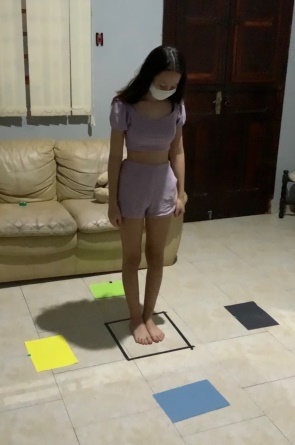 Para brincar a criança fica dentro do quadrado.Uma pessoa irá dar um comando, falar uma cor que está em volta do quadrado.A criança deve pular para o lado da cor e voltar para o quadrado.Pode ser feito uma cor por vez ou para deixar mais desafiante, sequência de cores.Ex: Amarelo – pula para o lado da cor amarela e volta no quadrado.     Amarelo e Azul – pula para o lado da cor amarela, volta para o quadrado, pula para o lado da cor azul e volta para o quadrado.E assim vamos brincando.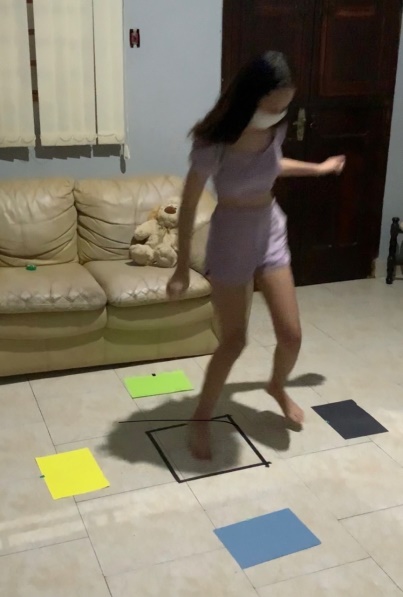 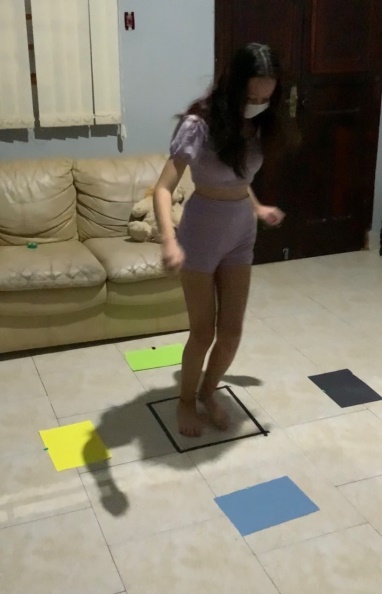 Um abraço e até mais!!! 